Jean Piaget“Teoria del Desarrollo Cognositivo”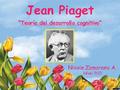 